                       СОВЕТ ДЕПУТАТОВ НОВОБАТУРИНСКОГО                                     СЕЛЬСКОГО ПОСЕЛЕНИЯ                 ЕТКУЛЬСКОГО РАЙОНА ЧЕЛЯБИНСКОЙ ОБЛАСТИ        456573, Челябинская область, Еткульский район, п. Новобатурино  ул. Центральная,4                                                         39-го  ЗАСЕДАНИЕ  ПЯТОГО СОЗЫВА	                                 РЕШЕНИЕ23  января 2019 года  №  170п. НовобатуриноОб утверждении порядка предоставленияплаты Концедента в виде субсидии вцелях возмещения недополученныхдоходов Концессионера в отношенииобъектов централизованной системыводоснабжения и  водоотведения натерритории Новобатуринскогосельского поселенияВ соответствии со статьей 16 Федерального закона от 06.10.2003                №131-ФЗ «Об общих принципах организации местного самоуправления в Российской Федерации», статьей 6 Федерального закона от 07.12.2011       №416-ФЗ «О водоснабжении и водоотведении», частью 6 статьи 78 Бюджетного кодекса Российской ФедерацииСовет депутатов Новобатуринского сельского  поселения     	                              РЕШАЕТ:Утвердить Приложения 1,2,3,4 Порядка предоставления платы Концедента в виде субсидии в целях возмещения недополученных доходов Концессионера в отношении объектов централизованной системы водоснабжения и  водоотведения на территории Новобатуринского сельского поселения, согласно приложению к настоящему постановлению.Решение Совета депутатов Новобатуринского сельского поселения № 04-1 от 15.09.2010 г. «Об утверждении Порядка возмещения убытков жилищно-коммунальным  предприятиям, расположенным на территории Новобатуринского сельского поселения» считать недействительным и утратившим силу. Опубликовать настоящее постановление в «Вестнике   Новобатуринского сельского поселения», разместить на официальном сайте Еткульского муниципального района на странице Новобатуринского сельского поселения.  4. Настоящее решение вступает в силу после его официального            опубликования.5. Контроль выполнения настоящего решения оставляю за собой. Глава Новобатуринскогосельского поселения                                         А.М.Абдулин Приложение 1Порядокпредоставления платы Концедента в виде субсидии в целях возмещения недополученных доходов Концессионера в отношении объектов централизованной системы водоснабжения и водоотведения на территории Новобатуринского сельского поселенияСтатья 1. Общие положения1. Настоящий Порядок разработан в соответствии с частью 6 статьи 78 Бюджетного кодекса Российской Федерации, в целях предоставления платы Концедента в виде субсидии для возмещения недополученных доходов Концессионера в отношении объектов централизованной системы водоснабжения и водоотведения на территории Новобатуринского сельского поселения (далее - Порядок), в связи с использованием (эксплуатацией) объектов водоотведения.2. Настоящий Порядок определяет критерии получателей платы Концедента в виде субсидии (далее – субсидия), цели, условия, порядок предоставления субсидии, требования к отчетности, требования об осуществлении контроля за соблюдением условий, целей и порядка предоставления субсидии и ответственности за их нарушение.3. В настоящем Порядке используются следующие понятия:1) объекты централизованной системы водоснабжения и водоотведения - комплекс инженерных сооружений, предназначенных для оказания услуг водоснабжения и водоотведения  на территории Новобатуринского сельского поселения;2) организации коммунального комплекса (далее - организации КК) - юридические лица независимо от их организационно-правовой формы (за исключением государственных (муниципальных) учреждений), индивидуальные предприниматели в лице Концессионера, осуществляющие использование (эксплуатацию) объектов водоснабжения и водоотведения на основе концессионного соглашения, оказывающие услуги водоснабжения и водоотведения потребителям, в том числе прием и  транспортировку на территории Новобатуринского сельского поселения по регулируемым тарифам;3) получатели субсидии – организации КК (далее - Концессионер), эксплуатирующие объекты водоснабжения и водоотведения на основе концессионного соглашения и реализующие услуги водоснабжения и водоотведения потребителям на территории Новобатуринского сельского поселения по регулируемым тарифам; 4) орган местного самоуправления - администрация Новобатуринского сельского поселения, главный распорядитель бюджетных средств (далее - администрация);5) уполномоченный орган – структурное подразделение администрации  Новобатуринского сельского поселения (далее - уполномоченный орган), осуществляет контроль за правильностью расчета размера субсидии ( по согласованию с администрацией Еткульского муниципального района);6) орган государственного регулирования тарифов (далее - Орган регулирования) - региональная служба по тарифам Челябинской области;7) необходимая валовая выручка - необходимая валовая выручка Концессионера, размер которой определен в рамках концессионного соглашения в соответствии с основами ценообразования в сфере водоснабжения и водоотведения с использованием долгосрочных параметров регулирования;8) фактическая выручка - выручка, полученная Концессионером от оказания услуг водоснабжения и водоотведения, исходя из фактического полезного объема водоснабжения и водоотведения, по тарифам, установленным Органом регулирования;9) субсидия - бюджетные средства, предоставляемые на безвозмездной и безвозвратной основе с целью возмещения недополученных доходов Концессионера, возникших при осуществлении деятельности связанной с использованием (эксплуатацией) централизованной системы водоснабжения и водоотведения п. Новобатурино;10) нецелевое получение и использование субсидии - направление и использование средств субсидии на цели, не соответствующие условиям получения указанных средств, определенные настоящим Порядком на предоставление субсидии. Получение субсидии по недостоверным (сфальсифицированным) документам;11) соглашение – соглашение, заключаемое администрацией с Концессионером, регламентирующее отношения по предоставлению субсидии (далее – соглашение);12) отчетный период - квартал, полугодие, 9 месяцев, 12 месяцев текущего года;4. Целью предоставления субсидии Концессионеру является обеспечение бесперебойного предоставления потребителям Новобатуринского сельского поселения услуг водоснабжения и водоотведения, а также создание условий для устойчивой работы организации КК.5. Главным распорядителем бюджетных средств является администрация. Предоставление субсидии осуществляется в пределах бюджетных ассигнований, предусмотренных в решении Совета депутатов Новобатуринского сельского поселения в пределах доведенных лимитов бюджетных обязательств в рамках программы развития жилищно-коммунального комплекса и повышения энергетической эффективности.6. Субсидия предоставляется за счет средств местного Новобатуринского сельского поселения.7. Действие настоящего Порядка распространяется исключительно для предоставления платы Концедента в виде субсидии в целях возмещения недополученных доходов Концессионера.8. Критерии отбора Концессионера.1) критериями отбора Концессионера, имеющего право на предоставление субсидии, являются:а) наличие у Концессионера заключенного в установленном законом порядке концессионного соглашения в отношении объектов централизованной системы водоснабжения и водоотведения на территории Новобатуринского сельского поселения, являющихся муниципальным имуществом;б) осуществление получателем субсидии уставной деятельности, связанной с оказанием услуг по водоснабжению и водоотведению;в) государственное тарифное регулирование в сфере водоснабжения и водоотведения.Статья 2. Условия и порядок предоставления субсидии1. Предоставление субсидии носит заявительный характер. Субсидия предоставляется по окончании отчетного периода (год) на основании заключенного соглашения на предоставление субсидии.2. Организация КК (концессионер) направляет заявление в администрацию (приложение 1 к настоящему Порядку) и следующие документы:1) копию свидетельства о государственной регистрации в качестве юридического лица или индивидуального предпринимателя;2) копия уведомления органа государственной статистики;3) копию свидетельства о постановке на учет российской организации в налоговом органе по месту ее нахождения (ИНН);4) копия устава, с учетом всех изменений и дополнений;5) копия концессионного соглашения (с учетом всех дополнительных соглашений) и приложений к нему;6) копия выписки из единого государственного реестра юридических лиц (дата получения выписки не позднее 30 дней к дате предоставления);7) копия уведомления налоговой инспекции о применении упрощенной системы налогообложения (при применении);8) банковские реквизиты;9) копия распорядительного документа о назначении руководителя и иных лиц, имеющих право подписи;10) копии разрешений и (или) лицензий, выданных уполномоченными органами, необходимых для осуществления производства (реализации) оказания услуг водоснабжения, водоотведения;11) копии приказов об установлении тарифов на услуги водоснабжения и водоотведения;12) статистическую отчетность (Форма № 1 - канализация «Сведения о работе канализации» (при предоставлении отчета в статистику по итогам года - с отметкой органа статистики);13) копии отчетов - форма № 1 «Бухгалтерский баланс», «Отчет о прибылях и убытках» (при предоставлении отчета в налоговый орган по итогам года - с отметкой налогового органа);14) расчет суммы субсидии за отчетный период, выполненный организацией КК (Концессионером), с учетом части 7 статьи 2 настоящего Порядка;15) реестр действующих договоров, заключенных на предоставление услуги водоснабжения и водоотведения с указанием сведений о потребителях, с которыми заключены договоры (номер договора, наименование контрагента), предмет договора, объем услуг реализованных по договорам за отчетный период;16) справка подписанная руководителем (иным уполномоченным лицом), подтверждающая отсутствие сведений о прекращении деятельности Получателя, а также содержащая сведения о том, что Получатель находится (не находится) в процессе реорганизации или ликвидации, имеет (не имеет) ограничений на осуществление хозяйственной деятельности, что в отношении Получателя возбуждено (не возбуждено) производство по делу о несостоятельности (банкротстве);17) справка территориального органа Федеральной налоговой службы, подписанная ее руководителем (иным уполномоченным лицом), по состоянию на первое число месяца, в котором планируется заключение Соглашения о предоставлении субсидии, подтверждающая отсутствие у Получателя задолженности по уплате налогов, сборов и иных обязательных платежей в бюджеты бюджетной системы Российской Федерации, срок исполнения по которым наступил в соответствии с законодательством Российской Федерации;18) справка, подтверждающая отсутствие у Получателя на первое число месяца, в котором планируется заключение Соглашения о предоставлении Субсидии, просроченной задолженности по субсидиям, бюджетным инвестициям и иным средствам, предоставленным из бюджета муниципального образования Новобатуринского сельского поселения в соответствии с нормативными правовыми актами Российской Федерации (договорами (соглашениями) о предоставлении субсидий, бюджетных инвестиций) по форме согласно приложению 3 к настоящему Порядку.3. Копии документов организации КК, указанные в настоящей статье 2, заверяются получателем субсидии.4. Заявление с документами на предоставление субсидии за последний отчетный период должны быть направлены в администрацию Новобатуринского сельского поселения не позднее 01 апреля следующего за отчетным годом.5. Заявление с документами передается администрацией Новобатуринского сельского поселения к рассмотрению в уполномоченный орган.В случае непредставления организацией КК полного пакета документов, уполномоченный орган в течение 10 рабочих дней со дня представления документов организацией КК направляет запрос о представлении недостающих документов. Организация КК обязана представить недостающие документы в уполномоченный орган в течение 10 рабочих дней.6. Основание для отказа предоставления субсидии:1) несоответствие представленных получателем субсидии документов требованиям, определенным частью 2 настоящей статьи, или непредставление (предоставление не в полном объеме) указанных документов;2) недостоверность представленной получателем субсидии информации;3) несоответствие организации КК требованиям, установленным настоящим порядком;4) возбуждение производства по делу о банкротстве в отношении организации КК;5) нахождение организации КК в процессе ликвидации.Об отказе в предоставлении субсидии организация КК уведомляется в письменной форме не позднее 2 рабочих дней со дня принятия соответствующего решения, по почте, факсу, электронной почте либо нарочным.7.  Размер субсидии и порядок расчета размера субсидии.Расчет субсидии производится в следующем порядке:1) плата Концедента устанавливается как разность необходимой валовой выручки, предусмотренной концессионным соглашением и фактической выручкой, полученной Концессионером от оказания услуг  водоснабжения и водоотведения, исходя из фактического полезного объема водоснабжения и водоотведения, по тарифам, установленным Органом регулирования.РНДi  = (НВВi  - ФВi)где:НВВi (план) - необходимая валовая выручка, которую регулируемая организация должна получить в i-м периоде, согласно концессионного соглашения;ФВi (факт) - фактическая выручка, которую регулируемая организация получила в i-м периоде, в объеме, не превышающем параметров концессионного соглашения;РНДi  - размер возмещения недополученных доходов в i-м периоде.8. По результатам рассмотрения, в течение 20 рабочих дней, представленных Концессионером документов, указанных в части 2 статьи 2 настоящего Порядка, администрация выдает заключение о размере субсидии на возмещение недополученных доходов Концессионеру согласно приложению 2 к настоящему Порядку.9. На основании заключения о размере субсидии на возмещение недополученных доходов Концессионеру, администрация  разрабатывает проект постановления Новобатуринского сельского поселения (далее - постановление) о предоставлении субсидии,.10. На основании постановления, администрация готовит проект соглашения на предоставление субсидии в соответствии с типовой формой (далее соглашение).11. Соглашение оформляется администрацией  в течение 10 рабочих дней с даты принятия постановления, в пределах бюджетных ассигнований выделенных на текущий финансовый год.12. Обязательным условием для заключения соглашения на предоставление субсидии является:1) согласие Концессионера - получателя субсидии на осуществление уполномоченным органом проверок соблюдения получателем субсидии условий, целей и порядка их предоставления;2) обязательство Концессионера информировать уполномоченный орган о том, что в отношении организации возбуждено дело о несостоятельности (банкротстве) и (или) введена одна из процедур банкротства. О подготовке к проведению или о проведении внесудебной процедуры ликвидации предприятия в связи с ее несостоятельностью в установленном Российской Федерации о несостоятельности (банкротстве) порядке. Не направлять заявление о добровольной ликвидации организации, без предварительного уведомления уполномоченного органа не менее чем за 6 месяцев предшествующему периоду подачи заявления.13. Соглашение о предоставлении субсидии не заключается в следующих случаях:1) не предоставления документов, предусмотренных частью 2 статьи 2 настоящего Порядка, либо предоставленных с нарушением требований, предъявляемых к оформлению документов, к срокам предоставления установленных настоящим Порядком и действующему законодательству.2) несоответствие заявителя, претендующего на получение субсидии, критериям отбора, определенным частью 8 статьи 1 настоящего Порядка;3) отсутствие лимитов бюджетных обязательств, предусмотренных в бюджетной росписи администрации для предоставления субсидии;4) несоблюдение организацией условий предоставления субсидии, установленных частью 12 статьи 2 настоящего Порядка;5) отсутствие государственной регистрации в качестве юридического лица или индивидуального предпринимателя.14. Субсидия предоставляется по окончании отчетного периода (год). Предоставление платы Концедента в виде субсидии осуществляется в безналичной форме путем перечисления денежных средств на расчетный счет Концессионера. Субсидия носит целевой характер и не может быть использована на другие цели. Субсидия предоставляется в пределах бюджетных ассигнований на соответствующий финансовый год.15. Предоставление и перечисление субсидии прекращается в следующих случаях:1) непредставления отчетности и документов, установленных Соглашением;2) нецелевого использования организацией жилищно-коммунального комплекса предоставленной субсидии, на основании актов, составленных в случаях нецелевого использования субсидии;3) неисполнения или ненадлежащего исполнения Получателем обязательств, предусмотренных Соглашением.16. Ответственность за достоверность предоставленных расчетов, подтверждающих документов несет руководитель организации КК.17. Требования, которым должна соответствовать организация КК на первое число месяца, предшествующего месяцу, в котором планируется заключение соглашения:1) отсутствие неисполненных обязанностей по уплате налогов, сборов, страховых взносов, пеней, штрафов, процентов, подлежащих уплате в соответствии с законодательством Российской Федерации о налогах и сборах;2) отсутствие просроченной задолженности по возврату в соответствующий бюджет бюджетной системы Российской Федерации, из которого планируется предоставление субсидии в соответствии с правовым актом, субсидий, бюджетных инвестиций, предоставленных в том числе в соответствии с иными правовыми актами, и иной просроченной задолженности перед соответствующим бюджетом бюджетной системы Российской Федерации, из которого планируется предоставление субсидии в соответствии с правовым актом;3) получатель субсидии не должен находиться в процессе реорганизации, ликвидации, банкротства и не должен иметь ограничения на осуществление хозяйственной деятельности;4) получатель субсидии не должен являться иностранным юридическим лицом, а также российским юридическим лицом, в уставном (складочном) капитале которого доля участия иностранных юридических лиц, местом регистрации которых является государство или территория, включенные в утверждаемый Министерством финансов Российской Федерации перечень государств и территорий, предоставляющих льготный налоговый режим налогообложения и (или) предусматривающих раскрытие и предоставление информации при проведении финансовых операций (офшорные зоны) в отношении таких юридических лиц, в совокупности превышает 50 процентов;5) получатели субсидий не должны получать средства из бюджета бюджетной системы Российской Федерации, из которого планируется предоставление субсидии в соответствии с правовым актом, на основании иных нормативных правовых актов или муниципальных правовых актов на цели, указанные в части 4  статьи 1 настоящего Порядка.18. Получатель субсидии не должен приобретать за счет полученных средств иностранную валюту, за исключением операций, осуществляемых в соответствии с валютным законодательством Российской Федерации при закупке (поставке) высокотехнологичного импортного оборудования, сырья и комплектующих изделий, а также связанных с достижением целей предоставления этих средств иных операций, определенных нормативными правовыми актами, муниципальными правовыми актами, регулирующими предоставление субсидий указанным юридическим лицам.19. Периодичность перечисления субсидии определяется ежегодно, в срок до 30 числа месяца, следующего за отчетным  кварталом.20. Перечисление субсидии осуществляется органом местного самоуправления на  счет Получателя по реквизитам, указанным в соглашении.Статья 3. Требования к отчетности1. При предоставлении платы Концедента в виде субсидии на возмещение недополученных доходов Концессионера, предоставление отчета о целевом расходовании средств Концессионером не требуется.Статья 4. Осуществление контроля за соблюдением условий, целей и порядка предоставления субсидии и ответственности за их нарушение1. Контроль за соблюдением условий, цели и порядка предоставления субсидии осуществляет уполномоченный орган в соответствии с Бюджетным кодексом Российской Федерации путем проведения проверок.2. Организация КК (Концессионер) несет ответственность в соответствии с действующим законодательством за несоблюдение требований настоящего Порядка, условий и целей соглашения о предоставлении субсидии, в том числе за:1) недостоверность представляемых сведений;2) нецелевое и неэффективное использование бюджетных средств;3) несоблюдение условий и порядка предоставления субсидии, установленных настоящим Порядком и соглашением о предоставлении субсидии;4) невыполнение требований по ее возврату в бюджет Новобатуринского сельского поселения.3. В случае нарушения критериев, порядка, целей и условий предоставления субсидии (далее – нарушение), субсидия подлежит возврату в бюджет Новобатуринского сельского поселения.Статья 5. Порядок возврата субсидии1. В случае выявления уполномоченным органом фактов представления получателем субсидии недостоверных сведений и (или) заведомо ложных документов, определенных в части 2, 16 статьи 2 настоящего Порядка, соглашением о предоставлении платы Концедента в виде субсидии, субсидия подлежит возврату в полном объеме в бюджет сельского поселения.2. Возврат субсидии по фактам  выявленных нарушений, установленных частью 1 статьи 5 настоящего Порядка, осуществляется в следующем порядке:2.1. Администрация сельского поселения в течение 3 рабочих дней со дня выявления фактов, установленных частью 1 статьи 5 настоящего Порядка, направляет Концессионеру требование о возврате субсидии  в полном объеме.2.2. Требование о возврате субсидии должно быть исполнено Концессионером в течение 7 рабочих дней с даты получения указанного требования.3. В случае невыполнения Концессионером в установленный срок требования о возврате субсидии (части субсидии) администрация сельского поселения осуществляет взыскание субсидии (части субсидии) в судебном порядке в соответствии с действующим законодательством Российской Федерации.4. В случаях неправомерного удержания денежных средств, уклонения от их возврата, иной просрочки в их уплате подлежат уплате проценты на сумму долга. Размер процентов определяется ключевой ставкой Банка России, действовавшей в соответствующие периоды. Эти правила применяются, если иной размер процентов не установлен законом или соглашением.Приложение 2к Порядку предоставления платы Концедента в виде субсидии в целях возмещения недополученных доходов Концессионера в отношении объектов централизованной системы водоснабжения и водоотведения на территории Новобатуринского сельского поселения ФОРМАЗАЯВЛЕНИЯ (НА ФИРМЕННОМ БЛАНКЕ)                                  Главе Новобатуринского сельского поселения                                  _________________________________________                                                  (Ф.И.О.)                                  от ______________________________________                                      (наименование юридического лица,                                  _________________________________________                                      индивидуального предпринимателя)                                  ИНН _____________________________________                                  Адрес: __________________________________                                          (почтовый и юридический)                                  _________________________________________Заявление Прошу  в  соответствии с постановлением администрации Новобатуринского сельского поселения от  ________   №   ______  «наименование  постановления» предоставить субсидию на возмещение недополученных доходов «наименование организации», в связи с использованием (эксплуатацией) централизованной системы водоснабжения и водоотведения Новобатуринского сельского поселения, на основе концессионного соглашения, сложившихся  за  период ___________ , на сумму _________ руб.    К заявлению прилагаются следующие документы:    1.    2.    и т.д.______________                                        _____________________(дата)     М.П.                                                 (подпись заявителя)Приложение 3к Порядку предоставления платы Концедента в виде субсидии в целях возмещения недополученных доходов Концессионера в отношении объектов централизованной системы водоснабжения и водоотведения на территории Новобатуринского сельского поселенияЗАКЛЮЧЕНИЕо размере субсидии на возмещение недополученных доходовв отношении объектов централизованной системы водоснабжения и водоотведения на территории Новобатуринского сельского поселения__________________________________________________(наименование организации коммунального комплекса (Концессионера))за _________________________(указать период)Глава Новобатуринского сельского поселенияСОГЛАСОВАНО:Подпись:Руководителя Уполномоченного органаПриложение 4к Порядку предоставления платы Концедента в виде субсидии в целях возмещения недополученных доходов Концессионера в отношении объектов централизованной системы водоснабжения и водоотведения на территории Новобатуринского сельского поселенияСПРАВКАо просроченной задолженности по субсидиям,бюджетным инвестициям и иным средствам, предоставленнымиз бюджета муниципального образования Новобатуринского сельского поселения на «__» _________ 20___ г.Наименование Получателя ________________________________________________________________________________Руководитель Получателя (уполномоченное лицо) _______________ _________ _____________________ (должность)   (подпись) (расшифровка подписи)Исполнитель ________________ ________________________ _____________     (должность)    (фамилия, имя, отчество)   (телефон)«__» ___________ 20__ г.Главасельского поселения                                        А.М. Абдулин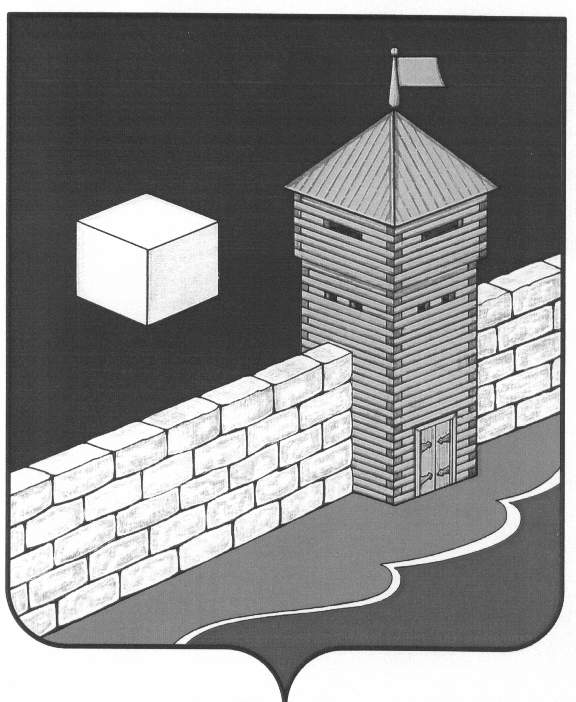 N п/пПредложено организацией коммунального комплекса (Концессионером), рублейПринято Уполномоченным органом, рублейОтклонение, рублей1234Наименование средств, предоставленных из бюджета муниципального образования Новобатуринского сельского поселенияНормативный правовой акт, в соответствии с которым Получателю предоставлены средства из бюджета муниципального образования Новобатуринского сельского поселенияНормативный правовой акт, в соответствии с которым Получателю предоставлены средства из бюджета муниципального образования Новобатуринского сельского поселенияНормативный правовой акт, в соответствии с которым Получателю предоставлены средства из бюджета муниципального образования Новобатуринского сельского поселенияНормативный правовой акт, в соответствии с которым Получателю предоставлены средства из бюджета муниципального образования Новобатуринского сельского поселенияСоглашение (договор), заключенный между главным распорядителем средств бюджета муниципального образования Новобатуринского сельского поселения и Получателем на предоставление средств из бюджета  муниципального образования Новобатуринского сельского поселенияСоглашение (договор), заключенный между главным распорядителем средств бюджета муниципального образования Новобатуринского сельского поселения и Получателем на предоставление средств из бюджета  муниципального образования Новобатуринского сельского поселенияСоглашение (договор), заключенный между главным распорядителем средств бюджета муниципального образования Новобатуринского сельского поселения и Получателем на предоставление средств из бюджета  муниципального образования Новобатуринского сельского поселенияСоглашение (договор), заключенный между главным распорядителем средств бюджета муниципального образования Новобатуринского сельского поселения и Получателем на предоставление средств из бюджета  муниципального образования Новобатуринского сельского поселенияСоглашение (договор), заключенный между главным распорядителем средств бюджета муниципального образования Новобатуринского сельского поселения и Получателем на предоставление средств из бюджета  муниципального образования Новобатуринского сельского поселенияДоговоры (контракты), заключенные Получателем в целях исполнения обязательств в рамках соглашения (договора)Договоры (контракты), заключенные Получателем в целях исполнения обязательств в рамках соглашения (договора)Договоры (контракты), заключенные Получателем в целях исполнения обязательств в рамках соглашения (договора)Договоры (контракты), заключенные Получателем в целях исполнения обязательств в рамках соглашения (договора)Договоры (контракты), заключенные Получателем в целях исполнения обязательств в рамках соглашения (договора)Наименование средств, предоставленных из бюджета муниципального образования Новобатуринского сельского поселениявиддатаномерцели предоставлениядатаномерсумма, тыс. руб.из них имеется задолженностьиз них имеется задолженностьдатаномерсумма, тыс. руб.из них имеется задолженностьиз них имеется задолженностьНаименование средств, предоставленных из бюджета муниципального образования Новобатуринского сельского поселениявиддатаномерцели предоставлениядатаномерсумма, тыс. руб.всегов том числе просроченнаядатаномерсумма, тыс. руб.всегов том числе просроченная